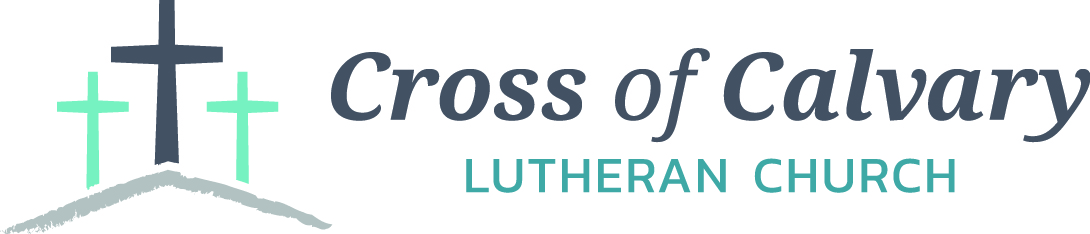 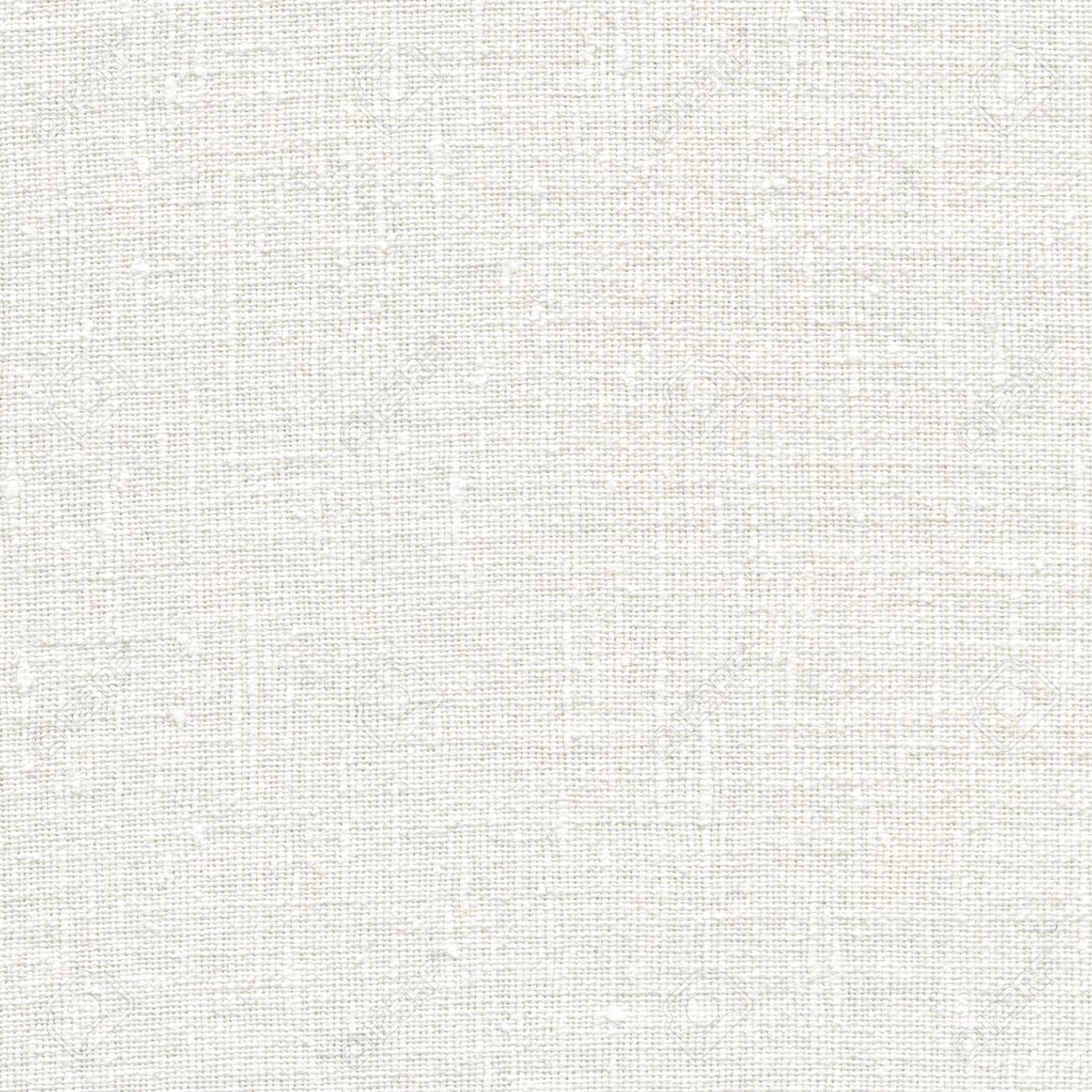 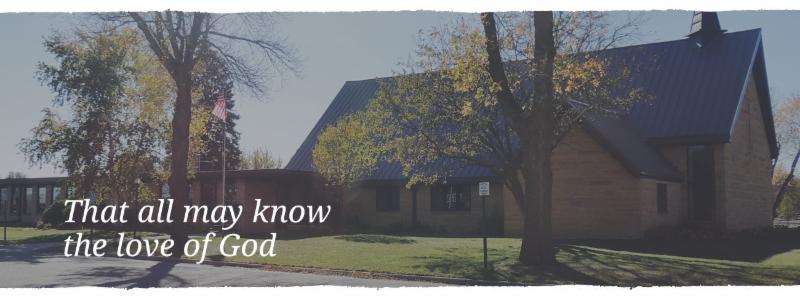 									Faith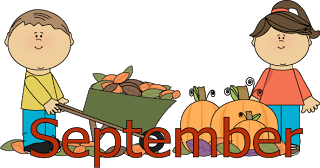 17 For in it the righteousness of God is revealed through faith for faith: as it is written, “The one who is righteous will live by Faith.”										Romans 1:17PASTOR’S CORNER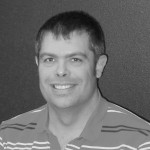 Happy New Year!  September has become the unofficial beginning of the year for so many of us.  We are coming back to things after taking 3 months off for vacations, different activities, etc.  A a a wise person once told me “Never think that you are less busy in the summer.  You are just busy in a completely different way.”  Amen to that!  So, now that we are “back”, I would like to welcome you to our new year here at Cross of Calvary.  We start everything off with Rally Sunday on September 10th.  We are also joining with other congregations throughout the ELCA for what has come to be known as “God’s Work.  Our Hands. Day” After a potluck that will begin at roughly 11:30 a.m., we will go out in the community to serve.  There is a sign-up sheet in the church for many different service opportunities that day.  Of course, it is also the beginning of the Sunday School year as well.  So, come and help us celebrate that new beginning.  This year we are also adding an adult study that will meet in the library during Sunday School.  So, grab a treat and join us in our new adult education hour!We welcome Jeni and Sarah to our staff and they have some amazing ideas for the future.  All kids 4-6 grade are welcome to come and take part in the newly formatted WOW—Wednesdays after school.  If you know of a child in this age group, ask them to check it out!Confirmation starts on September 6th and this year we will focused on the Biblical Story.  The hope is that the students will be able to tell the Biblical story in their own words.  If this sounds interesting to you, anyone is welcome to sit in on confirmation!I would also be missing a huge part of our startups if I didn’t mention what our TIM team has planned.  We will now be having a weekly senior high youth group for grades 9-12 on Sunday evenings.  The kickoff will be a bonfire on September 10th at 7:30 at the church!  The bonfire is open to grades 7-12.So much great stuff!  Invite others to join us as we join together to make the love and grace of God known!  Blessings for a wonderful month of September!In Christ,Pastor MattPRAYERS OF HEALING AND STRENGTHPrayer for:	Submitted by:Vonna Ledeboer	A. LedeboerDiana Adkins	B. HennenJill Revolinski	C. MallakGreg & Evelyn Rosenow	T. KadelbachLeslie Sagedahl.................................................................................................................................Daren SagedahlJenna Reynolds………………………………………………………………………………………………….….…….Stan & Sue MalecekWarren Mitchell……………………………………………………………………….…………………………….……………….Angela ColeEmily Reetz…………………………………………………………………………………………….………………...…Heather ThompsonBarb Gomarko…………………………………………………………………………………………………………….………….Rod OsthusNancy Krumheuer…………………………………………………………………………………………………………..…Nancy’s familyBill & Barb Miller…………………………………………………………….………………………………………………….…Pastor MattJean Maresch…………………………………………………………………..…………………….………………………………Jan WogenCharles W. Brown………………………………………………………………………………….………………….Lynn Georgia TeschStan Matti…………………………………………………………………………………………….…………………………..….Dawn MattiTodd Maresch……………………………………………………………………………………….……………………….……..Pastor MattJoanne Balgaard…………………………………………………………………………………..……………………………...Pastor MattRuss Grisso……………………………………………………………………………………………………………..……………Pastor MattMike & Brittney Harrell…………………………………………………………………………………………………….…Pat AalderksCommunity and Church InformationStart saving those little aluminum tabs from your beverage containers and you could be a winner of one of three cash prizes. The Sons of the American Legion are sponsoring a contest for the purpose of collecting as many Aluminum tabs as possible. The tabs will be turned over to the Ronald McDonald Homes of Minnesota. These tabs generate funds to assist operating these homes which are made available to family members while children and adults are being treated at hospitals in MN. You can find these little tabs on beverage and soup cans. The tabs will weighed on Saturday, September 9th at the Legion in Olivia during the Fire Departments Annual Rib Fest. Cash prizes are as follows: first place $50, Second place 					$30 and third place $20.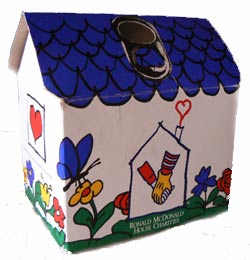 Thanksgiving is worth celebrating any time of year! St. John’s Catholic Church in Hector is having their 19th annual Turkey Supper on Sept. 6, 2017. We will be serving in our parish hall from 4:00 to 7:000 pm. Take-outs will also be available at this time. The menu includes turkey, dressing, mashed potatoes and gravy, green beans, coleslaw, cranberries, bread, pickles, beverage and pumpkin bars. Cost is $10.00 for adults and $5.00 for children ages 4-10. All are invited!SEPTEMBER VOLUNTEERSCOMMUNION 8:30 – Bobbi Kopel - 10:30 – Dana BoenUSHERS 8:30 – Brian Kingery, Dan Gross, Dan Amberg & Jordan Amberg10:30 – Doug Steffel & Duane AmbergACOLYTES:ALTAR GUILD: Marlys Klinghagen & Barb WertishMissionParaguay MissionariesThe Kevin & Rebekah Howell familyBolivia MissionariesPaul and Jay Mikaelson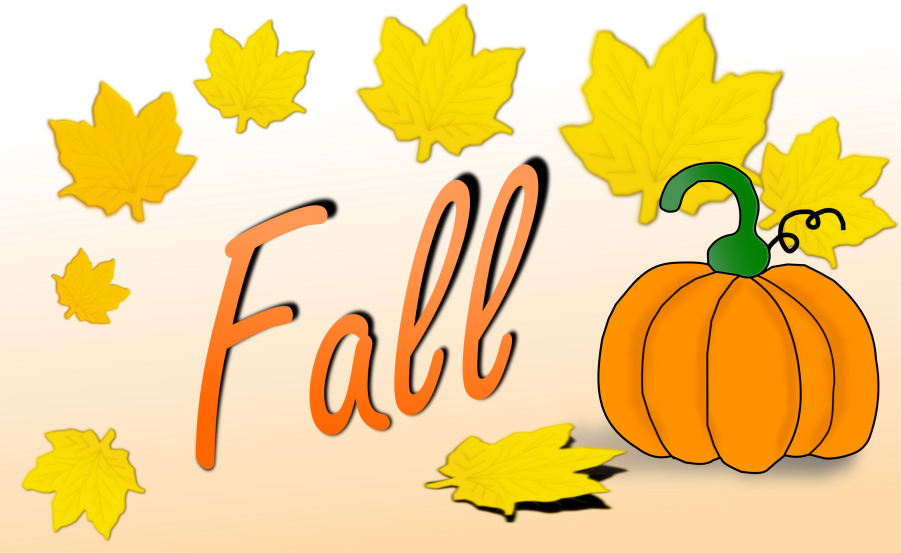 	Worship Time	Saturdays 5:30 pm	Sundays at 8:30 & 10:30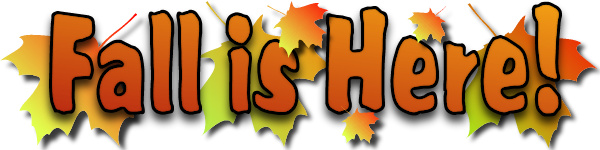 New from SarahWOW - Wonders on WednesdaysGrades 4-6Wednesday 3:15 - 5:00 pmWOW a place where kids can experience the love of Jesus with their friends through Bible Stories, Play, Music and Prayer.1-3 Grade After School Program1-3 graders are invited to a new monthly after school program, which will take place the Second Tuesday of the month starting October 10. We’ll be choosing a name for the new program with the kids. God’s Work. Our Hands. SundaySunday, September 10We are joining many other ELCA congregations in a day dedicated to service in our community. Please join us for a pot luck dinner at 11:30 am, followed by service projects from 1-3 pm. Please sign up on “the door” for a specific project. We have projects off site that are more physical, and thanks to a Thrivent Community Action Team grant we will be making fleece tie blankets for Lutheran World Relief at the church. Sunday SchoolSunday School begins on Rally Day, Sunday September 10! Kids who are 3 years old by September 1, 2017 through 9th grade are invited to participate in Sunday School where they will learn Bible Stories and have fun with their peers.Fall Frenzy Elementary School Retreat at Green Lake Bible CampFriday, September 29, 7 pm - Sunday, October 1, 1 pmGames, songs, campfires in the cool crisp air of fall. Cost: Thanks to gifts from our Men’s Ministry the fee is reduced to $60 which can be taken from youth account money or paid out of pocket. Additional scholarships available upon request. Registration forms are available on the Youth Board.News from Jeni Breakfast Club will begin Thursday, September 14 at 7:07am for youth in grades 10-12.  I am looking for 7 volunteers to take one breakfast every 2 months.  We eat a yummy breakfast, talk about our week, share a devotional, pray and head to school.  This is a good time to refocus your mind and seek a heart like God’s.Coffee Hour – families with children in 1-12 grades will have the opportunity to serve our church family 2 Sundays during the year.  It’s fun to get to know other families while serving the community.  Funds go to these family accounts for church related activities. You will be receiving a schedule in the mail.  If your scheduled day does not work, please try to switch with someone and then text Jeni at 320-579-0406.TIM (Teens In Mission)Team: WHO:  9-12 gradersWHAT:  Youth group led by youth w/snacks, devos, games, fun!WHEN: Sunday nights 6-7:30WHERE: Cross of CalvaryThe kickoff event is a bonfirefor 7-12 grade at C of C,September 10, 7:30-9pmFIND US ON SNAP CHAT- cofcyouth17FACEBOOK – Cross of Calvary YouthINSTAGRAM – cofcyouthTwitter- cofcyoutholiviaYouth Band is also connected to TIM team!  And it is really exciting.  It won’t look the same each time with added  young people contributing.  Their goal is to play once a month.Jeni will be working with them to choose music for each month.  “Visitation Guild”: Our church family is big and there are people who could use a visit.  Pastor Matt is only one person – is there anyone who would be interested in being part of a ministry to visit our members 1-2 times/month?  Message Jeni at 320-579-0406 or email jeniskeie@gmail.com.  This will be an exciting way to build relationships while also ministering to our community.Having a Mary Heart in a Martha World: Finding Intimacy with God in the Busyness of Life.  This will be a Bible Study for Women starting in October.  Please message Jeni at 320-579-0406 or email at jeniskeie@gmail.com - if you are interested so we can figure out times that work!!!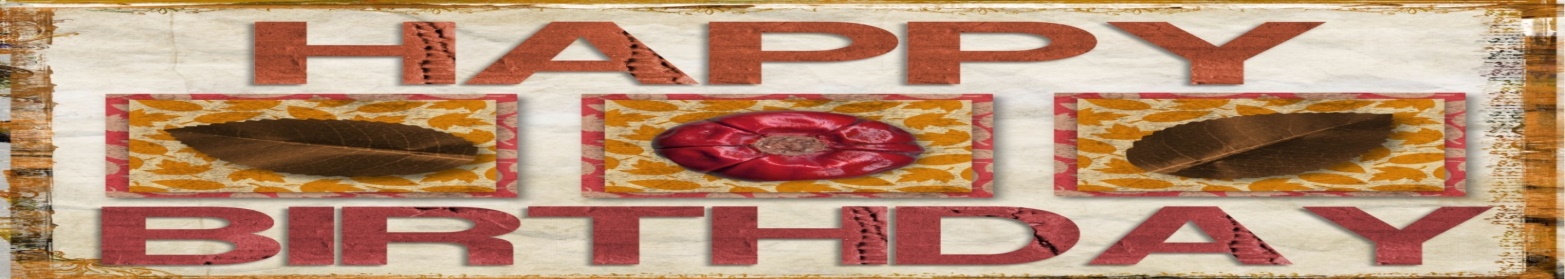 September Birthdays9/1 – Gladie Hagen		9/9 – Kye Elfering		9/22 – Parker Ridler9/1 – Kat Gatsche		9/10 – Don Revier		9/22 – Phoenix Allinder9/2 – Madison Van Vleet	9/10 – Dale Frank		9/23 – Ione Plowman9/2 – Cahleah Harrell		9/10 – Megan Ridler		9/23 – Carole Buhr9/3 – Scott Sunvold		9/10 – Katelyn Torkelson	9/23 - Steve Helmer9/4 – Veva Mittelstadt		9/11 – Mamie Folkerts	9/24 – Gloria Franzen		9/4 – Daren Sagedahl		9/12 – Barry Slagter		9/24 – June Mertz9/4 – Braxton Helmer		9/12 – Siri Youngkrantz	9/24 – Cal Wick9/5 – Rocky Pietig		9/13 – Karen Revier		9/24 – Elin Elfering9/5 – Brenna Weis		9/13 – Darnell Bratsch	9/25 – Ethan Whited9/6 – Elaine Maurice		9/14 – Justin Fahse		9/25 – Kya Young9/6 – Tom Balderston		9/14 – Joseph Lingl Jr.	9/25 – Kaylee Fennern9/6 – Chris Hanson		9/14 – Jordan Skeie		9/26 – Willem Deklerk9/6 – Devin Gluesing		9/14 – Kylee Berg		9/26 – Craig Lothert, Sr.9/6 – Bjorn Hausken		9/14 – Matt Fischer		9/26 – Kelli Meyer9/7 – Nancy Shafer		9/15 – Isiah Boehme		9/26 – Ashley Trongard9/7 – Sharon Metteer		9/16 – Bill Miller			9/26 – Ethan Dahl9/7 – Loren Rausch		9/16 – Debbie Knudson	9/17 – Shad Evenson9/7 – Charlie Visser		9/16 – Andy Lang		9/28 – Jordan Amberg9/8 – Kathy Reese		9/18 – Dawn Mertens		9/29 – Larry Larson9/8 – Ruth Linde		9/18 – Chris McDowell	9/29 – Dave Triplett9/8 – Lynn Johnson		9/19 – Stan Malecek		9/29 – Erik Wogen9/8 – Kaden Bahl		9/19 – Alicia Osthus		9/29 – Casey Meyer9/9 – Marlys Klinghagen	9/20 – Caitlyn Bellig		9/29 – Liam Tretsven9/9 – Rich Elbert		9/20 – Jacob Lingl		9/30 – Ryan Erickson9/9 – Brian Mittelstadt	9/20 – Baylie Kubesh		9/30 – Kelsey Fischer9/9 – Angela Cole		9/21 – Bob Fliflet		9/30 – Katie Wick9/9 - Madelyn Cole		9/21 – Ella Dietrich						Cross of Calvary Lutheran ChurchCOUNCIL MEETINGMinutes for: Wednesday, August 23, 2017 @ 7:30pmCOUNCIL MEMBERS(X) Dana Boen		2020		(X) Jon Hawkinson	2018		(X) Eric Skeie		2019*(X) Curt Sather		2020		(_) Bobbi Kopel		2018		(X) Natasha Johnson	2019*(X) Jill Hanson		2020		(X) Paul Buhr		2019		(_) Michelle Jensen	resigned(X) DeeAnne Newville	2020*		(X) Gordon Blem	2019		(X) Lisa Meints		2018(X) Steve Altmann	2018							Terms end at Annual Meeting (Jan.)										*Second termSTAFF(X) Pastor Matt Hausken	     	  (X) Jeni Skeie, Parish Minister		(X) Sarah Hausken, Parish Minister(X) Sue Altmann, Council RecorderSpecial Guests: McKenna Lilja, Olivia Hanson & Alex RevierAGENDA1.	Meeting called to order- President Eric Skeie  2.	Devotions – Steve Altmann3.	Approve minutes of the June & July meeting – Motion to approve the minutes by Jill Hanson, seconded by 	Dana Boen, motion passed. 4.	Financial Secretary and Treasurer Reports – July - Motion to approve the treasurer/secretary report by Steve 	Altmann, seconded by Gordon Blem, motion passed.5.	Pastor’s report •	Confirmation starts, September 6th•	Gearing up for the New Year.•	Confirmation Curriculum is ready. There are 25 students.•	Welcomed Jeni & Sarah•	Normal visits-a lot of visits lately.6.	Parish Minister Report  •	WOW starts, September 13•	Breakfast Club starts, September 14•	News from both Jeni and Sarah (attached)COMMITTEE REPORTS AND RECOMMENDATIONS1.  Youth Ministry-	 Sunday School is ready to go/Jill Hanson will be ordering material2.  Equipping the Congregation - 				3.  Outreach – Duffle Bag project will be finished by Sept. 10th4.  Administration – Keith Larson has made a spreadsheet for the Parsonage committee and will be gradually working on projects. No large projects at this time.5. AED Maintence – Steve Altman checked.•	Purchase of new batteries and pads. Stacey Larson will take care of ordering. (Approximate cost is $100)•	Stacey Larson will be contacted to order what is need to AED/money from Ham Dinner OLD BUSINESS•	Roof: Shingling is in the processNEW BUSINESS •	Approve Christmas services dates and times (A motion was made by Steve Altmann and seconded by Dana Boen to accept Christmas services times and dates, motioned passed.Next Council meeting: Wednesday, September 20 at 7:30 pmSeptember Communion: 8:30 – Bobbi Kopel & 10:30 – Dana BoenSeptember Devotion – Bobbi Kopel Adjourn / Close in prayer.◄September 2017September 2017September 2017September 2017September 2017September 2017September 2017September 2017►►SunMonMonTueWedThuThuThuFriSatSat31Worship 6:0031Worship 6:0031Worship 6:0012Wedding?2Wedding?3Worship 9:00Communion4Library Reserved6:00-8:00 pm4Library Reserved6:00-8:00 pm5Men’s Bible Study6:15 am and 7:00 am6Confirmation Meeting w/ parents 6:00 pm7778Set up for Bridal Shower 6pm9Bridal Shower 9-11 Baptism 4:00Worship 5:309Bridal Shower 9-11 Baptism 4:00Worship 5:3010 Rally SundayWorship 8:30 & 10:30“God Work. Our Hands”Bible Presentation11Library Reserved6:00-8:00 pm12Men’s Bible Study6:15 am and 7:00 am12Men’s Bible Study6:15 am and 7:00 am13WOW Starts 3:00Confirmation13WOW Starts 3:00Confirmation14Breakfast Club7:07 am151516Worship 5:3017Worship 8:30 & 10:30 amCommunionBaptism“GOLF Tourney”18Library Reserved 6:00-8:00 pm18Library Reserved 6:00-8:00 pm19Men’s Bible Study6:15 am and 7:00 amStaff gone to retreat9:30 – 2:00201st Communion Class at 3:30 pmCouncil Mtg. 7:30Outreach Mtg. 5:00Confirmation21Dorcas 9:3021Dorcas 9:3021Dorcas 9:302223Erickson WeddingWorship 5:3023Erickson WeddingWorship 5:3024Worship 8:30 & 10:30BaptismJeni, Sarah & Pastor Matt – goneLeave at 1:0025Library Reserved6:00-8:00 pmRuth 1:30Jeni, Sarah & Pastor Matt - gone25Library Reserved6:00-8:00 pmRuth 1:30Jeni, Sarah & Pastor Matt - gone26Men’s Bible Study6:15 am and 7:00 amJeni, Sarah & Pastor Matt - gone271st Communion Class at 3:00 pmConfirmation2828282930Worship 5:3030Worship 5:30